5.B/C (hudební) – práce na úterý 17.3.2020Poslech B. Smetana: Prodaná nevěsta – Pochod komediantůdostupné ZDE: https://www.youtube.com/watch?v=67zHf8C1ZYE ÚKOLY:Pojmenuj hudební nástroje na obrázcích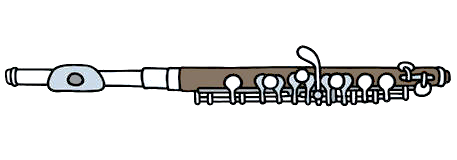 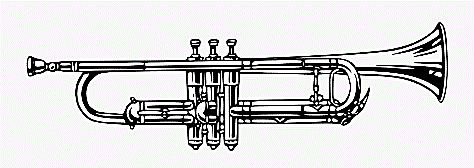 	     				 							____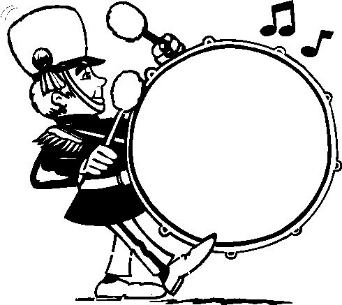 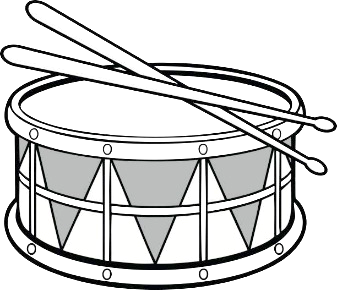 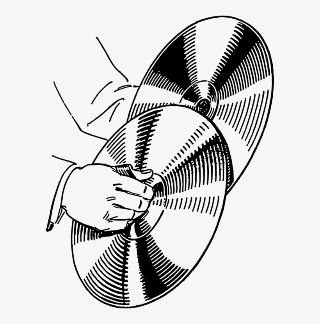     											____Napiš, který nástroj má v dané ukázce hlavní úlohu – 				____ Vysvětli, co je to opera – 								____											____Napiš název jiné opery od Bedřicha Smetany – 					____Napiš stupnici D-dur (nezapomeň na houslový klíč a předznamenání), akord ke stupnici + jeho 2 obraty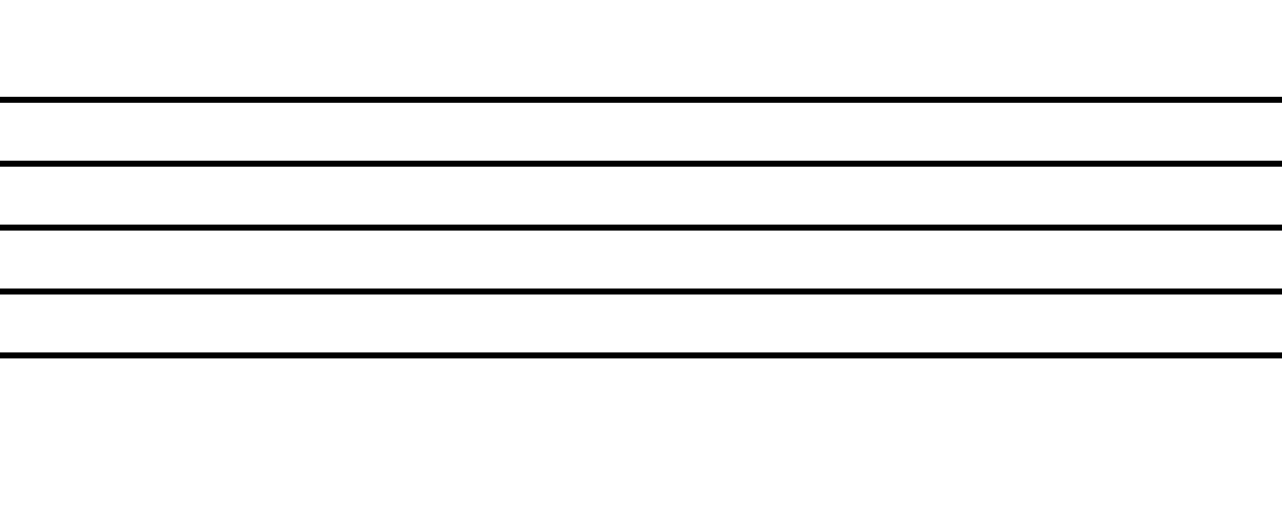 